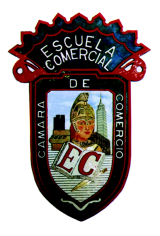 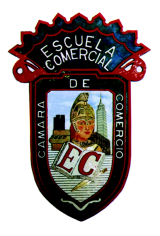 Grupo: 43-AOBJETIVO: al finalizar el tema los estudiantes podrán establecer las diferencias entre las necesidades y los deseos de los individuos, para satisfacer los requerimientos de la vida diaria.INSTRUCCIONES: al finalizar la lectura desarrollar un resumen de cinco renglones en el cuaderno de notas y señalar las principales ideas de dicha lectura para comentar en plenaria.CONTENIDO TEORICO: Psicología y economía a todos los niveles van fuertemente unidas de la mano. Dentro de la psique de individuos y grupos, nos encontramos con una tónica generalizada para explicar el comportamiento y la motivación de éstos. La explicación más convincente sobre los efectos de la motivación en los individuos fueron formulados por el psicólogo Abraham Maslow y la famosa Pirámide de Maslow. La motivación se ha convertido en los últimos tiempos en la gasolina que mueve la sociedad. La evolución de las sociedades y de los colectivos, ha provocado que necesitemos justificar cómo se encaminan nuestras preferencias, nuestros deseos y cómo la satisfacción personal y la búsqueda de nuestro propio bienestar dirige la mayoría de nuestras acciones. Por este motivo, las teorías de Abraham Maslow gozan de una actualidad y aceptación casi universal, aunque rebatidas.A Theory of Human Motivation, Una teoría sobre la motivación humana por MaslowEn 1943, Maslow formuló “A Theory of Human Motivation”, teoría en la que define una jerarquía de necesidades humanas y argumenta que a medida que los individuos van satisfaciendo las necesidades más básicas, los individuos desarrollan necesidades y deseos más elevados.Estas necesidades se agrupan en distintos niveles formando una pirámide de tal manera que las necesidades situadas en la parte superior de la pirámide sólo requieren nuestra atención cuando tenemos satisfechas las necesidades más básicas o aquellas que se colocan en la parte inferior de la pirámide.El movimiento entre las necesidades, se realiza mediante las fuerzas de crecimiento, que son los movimientos que cubren necesidades inferiores y empujan al individuo a las necesidades superiores y las fuerzas regresivas, que son aquellas que eliminan necesidades superiores y empujan al individuo hacia las necesidades más básicas.Las cinco necesidades de MaslowMaslow agrupa las distintas necesidades que debe cubrir cada individuo en cinco niveles de la siguiente forma:Necesidades básicas En las necesidades básicas se incluyen las necesidades fisiológicas básicas para mantener la vida humana y la supervivencia de la especie. En estas necesidades básicas encontramos las funciones básicas de alimentación, respiración e hidratación así como las necesidades internas para regular la temperatura y el pH.Además, se incluyen las necesidades de evitar el dolor, mantener el equilibrio, expulsar los desechos de nuestro cuerpo y por supuesto la necesidad de tener relaciones sexuales.Necesidades de seguridad y protección Una vez cubiertas y compensadas las necesidades básicas, en los individuos aparecen las necesidades de seguridad y protección. En estas necesidades, se desarrollan también conceptos que acotan y ponen límites. Pensemos por ejemplo en la seguridad física, en la salud de los individuos, en la necesidad de cobertura del empleo, mantenimiento de ingresos u obtención de recursos.Maslow también encuadra dentro de estas necesidades la seguridad moral, el nucleo familiar y la necesidad de la propiedad privada como tal. El concepto de hogar y propiedad ligado a las necesidades anteriores, explica gran parte de nuestra organización social por ejemplo.Necesidades de afiliación y afecto Dentro del tercer nivel, se encuentra el desarrollo afectivo de las personas y los niveles relacionales de la sociedad. Encontramos como necesidades de este nivel la asociación, la participación en colectivos, el sentimiento de sentirse aceptado en integrado entre otras.Este grupo de necesidades se cubren mediante la realización de servicios y prestaciones que incluyen actividades deportivas, culturales y recreativas. El ser humano por naturaleza siente la necesidad de relacionarse, ser parte de una comunidad, de agruparse en familias, con amistades o en organizaciones sociales. Entre estas se encuentran: la amistad, el compañerismo, el afecto y el amor. Tengamos presente también que estas necesidades surgen de manera colectiva en función de la propia organización social de los colectivos.Necesidades de estima Maslow describió dos tipos de necesidades de estima, una alta y otra baja. La estima alta concierne a la necesidad del respeto a uno mismo, el cuidado de nuestro yo y las necesidades de comunicación interna y auto-comprensión que los individuos tenemos sobre nosotros mismos. Dentro de estos sentimientos propios nos encontramos con la confianza, competencia, maestría, logros, independencia y libertad.La estima baja concierne al respeto de las demás personas y a la traslación de las necesidades de estima alta al resto de interacciones sociales. Maslow sitúa en esta escala la necesidad de atención, aprecio, reconocimiento, reputación, estatus, dignidad, fama, gloria, e incluso dominio sobre el resto de los individuos.La carencia de estas necesidades se refleja en una baja autoestima y el complejo de inferioridad, al igual que el exceso de muchas de ellas, también es un origen de graves psicopatologías en muchos individuos.Autorrealización o auto-actualización Este último nivel es algo diferente y Maslow utilizó varios términos para denominarlo a lo largo de toda su vida tales como "motivación de crecimiento", "necesidad de ser" y "autorrealización". En este nivel se encuentran las necesidades más elevadas, se hallan en la cima de la jerarquía, y a través de su satisfacción, se encuentra un sentido a la vida mediante el desarrollo potencial de una actividad.Para alcanzar este nivel, todos los individuos necesitan alcanzar y completar hasta el mejor punto posible, el resto de niveles y necesidades inferiores.TAREA: elaborar un resumen de cinco renglones, en el cuaderno de notas.TEMA:  Conceptos económicos fundamentalesSubtema: Necesidades y deseosClases: 4-6         Fecha: 12 a 16 de febrero 2018